Western Australia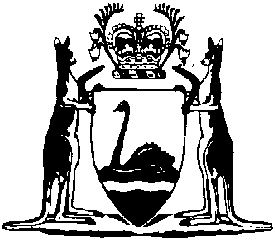 Procurement Act 2020Procurement (Debarment of Suppliers) Amendment Regulations 2023Western AustraliaProcurement (Debarment of Suppliers) Amendment Regulations 2023Contents1.	Citation	12.	Commencement	13.	Regulations amended	14.	Schedule 1 amended	15.	Schedule 1 further amended	2Procurement Act 2020Procurement (Debarment of Suppliers) Amendment Regulations 2023Made by the Governor in Executive Council.1.	Citation		These regulations are the Procurement (Debarment of Suppliers) Amendment Regulations 2023.2.	Commencement		These regulations come into operation as follows —	(a)	regulations 1 and 2 — on the day on which these regulations are published on the WA legislation website (publication day);	(b)	regulations 3 and 4 — on the day after publication day;	(c)	the rest of the regulations — on 1 February 2024.3.	Regulations amended		These regulations amend the Procurement (Debarment of Suppliers) Regulations 2021.4.	Schedule 1 amended		In Schedule 1 after item 14 insert:5.	Schedule 1 further amended		In Schedule 1 item 14A delete “section 65” and insert:		sections 65, 87V. MOLAN, Clerk of the Executive Council14A.Non-compliance with security of payments legislationBuilding and Construction Industry (Security of Payment) Act 2021 — offences under section 65